EVOLVE HOME STOCKING CHECKLISTRemove or add items as needed for your specific property. Use this list to restock and take inventory of your household items with each semi-annual deep clean.Vacation Rental Checklists Courtesy Of: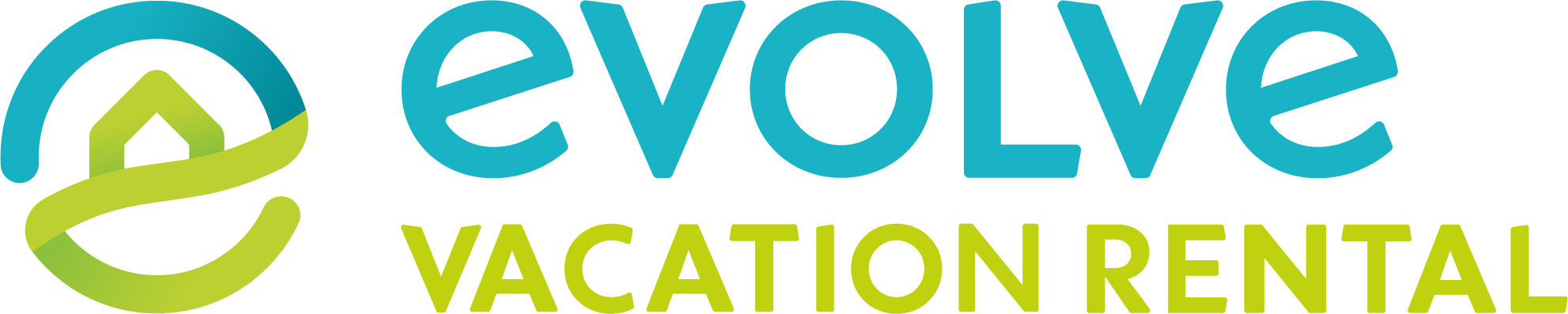 www.EvolveVacationRental.com | 877.818.1014KITCHENNote: For dishes and silverware, you should supply 2x your property’s maximum occupancy. Example: If your maximum occupancy is 5 guests, stock your home with 10 dinner plates.COMMENTSToasterMicrowaveCoffee MakerBlenderTea KettleSpoon Rest for the StovePlastic 2-Quart PitcherDinner Plates (9 to 12 inches)Small Plates (approx. 8 inches)BowlsCoffee MugsWater GlassesWine GlassesTable/Butter KnivesDinner ForksDinner SpoonsSteak KnivesPlacemats (easy to clean and durable)Large Serving Spoons (2-3)Large Serving KnifeLarge Chef KnifeBread KnifeParing KnifeServing Bowls (2 minimum)Mixing Bowls (2 minimum)Large Serving Plates / Platters (2 minimum)Large Pot with Lid (12-quart)2 Sauce Pans with Lids:1 Large (3 quart)1 Small (1 or 2 Quart)2 Skillets:1 Large (10-12”)1 Small (8-10”)2-3 Pyrex or Glass Baking / Cake Dishes (small and large)Casserole Dish with a Lid (2-3 quart)2 Plastic Cutting Boards2 Baking / Cookie SheetsCooling RackColander2-3 Trivets (to protect your counter from hot items)Kitchen Towels (2 out for guests and at least 2 stored for backup)Pot Holders (2 minimum)Plastic Cups (required if you have a pool or hot tub)Basting SpoonTongsSpatulas (1 metal, 1 plastic)Vegetable PeelerWhiskSlotted / Un-slotted Spoon Set (plastic or silicone)Long-handled LadleMeasuring Cups (full set)Measuring Spoons (full set)Can OpenerKitchen ShearsIce Cream ScoopBox GraterPizza CutterBottle OpenerWine Corkscrew or Bottle OpenerDrawer Organizers or a Utensil Caddy / Canister (to fit all utensils)2-4 Ice Cube Trays (for non-automatic ice makers)Kitchen Sink Drain StopperIF HOME HAS AN OUTDOOR GRILLCOMMENTSGrill BrushLong-Handled ForkLong-Handled TongsLong-Handled SpatulaCONSUMABLESCOMMENTSSalt and Pepper ShakersSaltPepperFull Spice Rack with Basic SpicesOlive OilCreamer PacketsSugar PacketsSweetener (sugar alternative) PacketsCoffee (ground)Tea BagsCoffee FiltersPlastic WrapSealable Plastic Bags (Ziploc)Aluminum FoilHand Soap Dispenser with Liquid Hand SoapPaper Towels (minimum of 1 roll per every 2 people up to maximum occupancy)Paper NapkinsUNDER KITCHEN SINKCOMMENTSDishwasher DetergentSponges (individually wrapped)Dish Scrubber / BrushLiquid Dish SoapKitchen Trash BagsAll-Purpose CleanerCarpet Spot CleanerFirst Aid KitFlashlightLAUNDRY ROOM / AREACOMMENTSLaundry DetergentFabric Softener or Dryer SheetsIron and Ironing Board (may also store in bedroom closet)Towels Specifically for Hot Tub, Pool or BeachIN A LOCATION EASILY ACCESSIBLE TO GUESTSCOMMENTSBroomHand BroomDust PanVacuum CleanerBATHROOMSCOMMENTSToilet Paper (minimum of 3 rolls per bathroom)Tissues / Kleenex (1 box per bathroom with 2 additional)Hand Soap Dispenser with Liquid Hand Soap (1 per bathroom)Hair Dryer (minimum of 1)Wastebaskets (1 per bathroom)Nightlights (1 per bathroom)Towels (1 for every guest and 2 extra towels per bathroom)Hand Towels (2 per bathroom)Toilet PlungerFor bathrooms with a tub / shower (these should be provided new with every guest stay)For bathrooms with a tub / shower (these should be provided new with every guest stay)Travel Size ShampooTravel Size ConditionerTravel Size Body WashBEDROOMSCOMMENTSHangers (10 per closet)Basic Alarm ClockNightlights (1 per bedroom)Luggage Racks (prevents use of your furniture for guest luggage)Extension Cords or Power Strips (if there is a shortage of electrical outlets)Humidifiers for Dry ClimatesFans (if home does not have air conditioning)BeddingBeddingMattress CoverFitted SheetsFlat SheetsPillowcasesPillows (1 per person the room can sleep, plus 2 extra in the closet)Pillow ProtectorsBlanket (1 per bed)Extra Blanket in Plastic Bag (1 per room)Extra Bedding, Pillows, Etc. for Additional SleepingGENERAL HOUSEHOLDCOMMENTSDrink Coaster Sets (1 set in living room, 1 in family room, 1 on dining table)Welcome Mat Outside Front DoorEntry RugGuest Book / Guest Welcome SheetBoard Games, Puzzles, Decks of Playing CardsFamily-Friendly DVDsBooks (both about the area and general leisure reading)If renting your home to families with small childrenIf renting your home to families with small childrenChildren’s Cups (sippy cups)Children’s DinnerwareChildren’s SilverwareHigh ChairPack ‘n’ Play